ПРЕСС-РЕЛИЗк чемпионату России по триатлону (акватлон)21-22 августа в Казани на Лебяжьем озере пройдёт Чемпионат России по триатлону в дисциплине акватлон. В рамках Чемпионата спортсмены будут соревноваться в плавании и беге. Ожидается, что в акватлоне примут участие сильнейшие триатлонисты России. Всего в соревнованиях примет участие порядка 100 спортсменов. Чемпионат России по триатлону по дисциплине акватлон как вид спорта состоит из двух этапов – плавание и бег. Дистанцию соревнований спортсмены проходят непрерывно. На Чемпионате по триатлону (дисциплине акватлон) будут присутствовать министр спорта Республики Татарстан Владимир Леонов и депутат Государственной Думы РФ Ирек Зиннуров. Для участия в Чемпионате все спортсмены должны приложить к общему пакету документов результат лабораторного исследования на новую коронавирусную инфекцию, проведённого не ранее 72 часов до прибытия на место проведения соревнований. За последнее время на территории Республики Татарстан проводилось большое количество спортивных мероприятий международного и всероссийского уровня. Престижные соревнования по разным видам спорта способствуют популяризации спорта и здорового образа жизни у населения. Татарстан в числе первых возобновил спортивные мероприятия в «посткарантийный» период. Все соревнования проводятся в строгом соответствии с требованиями Роспотребнадзора. Контакты для СМИ: Александр Яковлев, директор соревнований Тел: +7 (960) 302-86-65Расписание спортивного мероприятия: 21 августа, пятница – приезд, комиссия по допуску к соревнованиям 12.00 - 17.00 – комиссия по допуску, озеро Светлое Лебяжье, Лесопарк Лебяжье; 17.20 – совещание ГСК с представителями команд; 18.00 – брифинг со спортсменами удаленно (онлайн); 19.00 – заседание судейской коллегии; 19.30 - 21.00 – выдача стартовых пакетов. 22 августа, суббота 08.00 - 08.40 – открыта транзитная зона для участников Чемпионата России; 08.45 – предстартовое построение спортсменов; 08.50 – старт мужчин; 08.55 – старт женщин; 10.30 - 11.10 – открыта транзитная зона для участников ТМ; 10.45 – награждение женщин 11.15 – предстартовое построение спортсменов; 11.20 – старт; 12.25 – награждение.На совещании с представителями команд, возможно внесение изменений в расписание.МИНИСТЕРСТВО СПОРТА РЕСПУБЛИКИ ТАТАРСТАНМИНИСТЕРСТВО СПОРТА РЕСПУБЛИКИ ТАТАРСТАН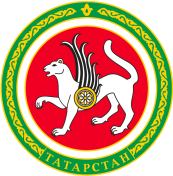 ТАТАРСТАН РЕСПУБЛИКАСЫ СПОРТ МИНИСТРЛЫГЫТАТАРСТАН РЕСПУБЛИКАСЫ СПОРТ МИНИСТРЛЫГЫул.Петербургская, д.12, г.Казань, 420107ул.Петербургская, д.12, г.Казань, 420107Петербургская урамы, 12 нче йорт, Казан шәһәре, 420107Петербургская урамы, 12 нче йорт, Казан шәһәре, 420107Тел.: (843) 222-81-01, факс: (843) 222-81-79. E-mail: mdmst@tatar.ru, http://minsport.tatarstan.ruТел.: (843) 222-81-01, факс: (843) 222-81-79. E-mail: mdmst@tatar.ru, http://minsport.tatarstan.ruТел.: (843) 222-81-01, факс: (843) 222-81-79. E-mail: mdmst@tatar.ru, http://minsport.tatarstan.ruТел.: (843) 222-81-01, факс: (843) 222-81-79. E-mail: mdmst@tatar.ru, http://minsport.tatarstan.ruТел.: (843) 222-81-01, факс: (843) 222-81-79. E-mail: mdmst@tatar.ru, http://minsport.tatarstan.ruТел.: (843) 222-81-01, факс: (843) 222-81-79. E-mail: mdmst@tatar.ru, http://minsport.tatarstan.ru